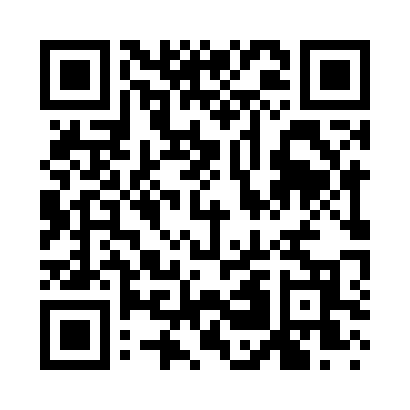 Prayer times for South Rushford, Minnesota, USAMon 1 Jul 2024 - Wed 31 Jul 2024High Latitude Method: Angle Based RulePrayer Calculation Method: Islamic Society of North AmericaAsar Calculation Method: ShafiPrayer times provided by https://www.salahtimes.comDateDayFajrSunriseDhuhrAsrMaghribIsha1Mon3:395:291:115:178:5310:422Tue3:405:301:115:178:5310:423Wed3:415:301:115:188:5210:414Thu3:425:311:125:188:5210:415Fri3:435:321:125:188:5210:406Sat3:445:321:125:188:5110:397Sun3:455:331:125:188:5110:398Mon3:465:341:125:188:5010:389Tue3:475:341:125:188:5010:3710Wed3:495:351:135:188:4910:3611Thu3:505:361:135:188:4910:3512Fri3:515:371:135:178:4810:3413Sat3:525:381:135:178:4810:3314Sun3:545:391:135:178:4710:3215Mon3:555:391:135:178:4610:3116Tue3:565:401:135:178:4610:2917Wed3:585:411:135:178:4510:2818Thu3:595:421:135:178:4410:2719Fri4:015:431:135:178:4310:2620Sat4:025:441:135:168:4210:2421Sun4:035:451:145:168:4110:2322Mon4:055:461:145:168:4110:2123Tue4:065:471:145:168:4010:2024Wed4:085:481:145:158:3910:1825Thu4:095:491:145:158:3810:1726Fri4:115:501:145:158:3710:1527Sat4:135:511:145:148:3510:1428Sun4:145:521:145:148:3410:1229Mon4:165:531:135:138:3310:1030Tue4:175:541:135:138:3210:0931Wed4:195:551:135:138:3110:07